Ben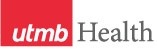 WEEKLY RELAYSWEEKLY RELAYSMay 30, 2019YOUR DEPARTMENT NEWS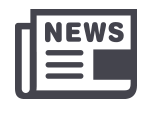 YOUR DEPARTMENT NEWSYOUR DEPARTMENT NEWSUTMB NEWS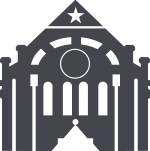 UTMB NEWSSchool of MedicineThe School of Medicine MD program will be celebrating Commencement on Saturday, June 1, 2019 at 10am at the Moody Gardens Convention Center.  Congratulations to all the graduates!  Also a special thank you to all who volunteered with the prep day on Friday as well as commencement day Saturday!  You are very much appreciated, we could not do this without you!School of MedicineThe School of Medicine MD program will be celebrating Commencement on Saturday, June 1, 2019 at 10am at the Moody Gardens Convention Center.  Congratulations to all the graduates!  Also a special thank you to all who volunteered with the prep day on Friday as well as commencement day Saturday!  You are very much appreciated, we could not do this without you!School of MedicineThe School of Medicine MD program will be celebrating Commencement on Saturday, June 1, 2019 at 10am at the Moody Gardens Convention Center.  Congratulations to all the graduates!  Also a special thank you to all who volunteered with the prep day on Friday as well as commencement day Saturday!  You are very much appreciated, we could not do this without you!Urgent care clinic in League City expands hours: Beginning June 3, UTMB Health’s Urgent Care Clinic at the League City Campus will be open 10 a.m. to 10 p.m., seven days a week. The clinic’s address is 2240 Gulf Freeway South in League City (at the Clinics entrance), and it recently moved to the 2nd floor, suite 2.401. For more information, visit utmbhealth.com/urgent care or call the clinic at (832) 505-1234.GALVESTON CAMPUSRelocation reminder for the UTMB Parking Office: The UTMB Parking Office on the Galveston Campus has relocated to the UTMB Campus Store in the Moody Medical Library Building. The Parking Office is open Monday through Friday from 7:30 a.m. to 5:30 p.m. For questions, please contact the UTMB Parking Office at (409) 266-7275 (6-PARK) or parking@utmb.edu.REMINDERUTMB’s Epic System upgrade set for June 1: Continue to prepare yourself for the UTMB Epic System upgrade on June 1. The 2018 Epic Upgrade Website (http://intranet.utmb.edu/emr/epic-2018-upgrade/overview) is your home base for all information related to the upgrade. We’ve posted and you’ve watch several videos more than 850 times and viewed the Epic Upgrade website material more than 700 times. It’s not too late to learn about the new look and feel of your Epic system. And don’t forget to access the Epic Playground to view and practice all the new features. Instructions are located on the Upgrade website.Urgent care clinic in League City expands hours: Beginning June 3, UTMB Health’s Urgent Care Clinic at the League City Campus will be open 10 a.m. to 10 p.m., seven days a week. The clinic’s address is 2240 Gulf Freeway South in League City (at the Clinics entrance), and it recently moved to the 2nd floor, suite 2.401. For more information, visit utmbhealth.com/urgent care or call the clinic at (832) 505-1234.GALVESTON CAMPUSRelocation reminder for the UTMB Parking Office: The UTMB Parking Office on the Galveston Campus has relocated to the UTMB Campus Store in the Moody Medical Library Building. The Parking Office is open Monday through Friday from 7:30 a.m. to 5:30 p.m. For questions, please contact the UTMB Parking Office at (409) 266-7275 (6-PARK) or parking@utmb.edu.REMINDERUTMB’s Epic System upgrade set for June 1: Continue to prepare yourself for the UTMB Epic System upgrade on June 1. The 2018 Epic Upgrade Website (http://intranet.utmb.edu/emr/epic-2018-upgrade/overview) is your home base for all information related to the upgrade. We’ve posted and you’ve watch several videos more than 850 times and viewed the Epic Upgrade website material more than 700 times. It’s not too late to learn about the new look and feel of your Epic system. And don’t forget to access the Epic Playground to view and practice all the new features. Instructions are located on the Upgrade website.TOPICSLEGEND	PATIENT CARE	EDUCATION & RESEARCH	INSTITUTIONAL SUPPORT	CMC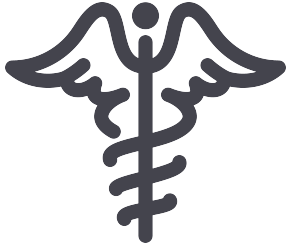 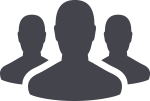 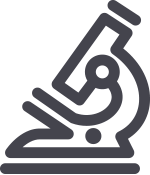 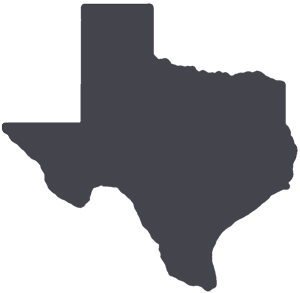 	PATIENT CARE	EDUCATION & RESEARCH	INSTITUTIONAL SUPPORT	CMC	PATIENT CARE	EDUCATION & RESEARCH	INSTITUTIONAL SUPPORT	CMC	PATIENT CARE	EDUCATION & RESEARCH	INSTITUTIONAL SUPPORT	CMCAROUND UTMB (Use the legend above to quickly find items of interest to your team)AROUND UTMB (Use the legend above to quickly find items of interest to your team)AROUND UTMB (Use the legend above to quickly find items of interest to your team)AROUND UTMB (Use the legend above to quickly find items of interest to your team)AROUND UTMB (Use the legend above to quickly find items of interest to your team)         CMC—Emergency Classification and Acknowledgement Form due May 31: The annual Emergency Classification and Acknowledgement Form is due by May 31. Please ensure that all CMC employees complete these.         CMC—Check website for next week’s Town Hall and SPIN ceremony meetings: Town Hall and SPIN ceremony meetings are scheduled for next week. Please see the CMC website for the schedule of events in your areas.         CMC—Emergency Classification and Acknowledgement Form due May 31: The annual Emergency Classification and Acknowledgement Form is due by May 31. Please ensure that all CMC employees complete these.         CMC—Check website for next week’s Town Hall and SPIN ceremony meetings: Town Hall and SPIN ceremony meetings are scheduled for next week. Please see the CMC website for the schedule of events in your areas.         CMC—Emergency Classification and Acknowledgement Form due May 31: The annual Emergency Classification and Acknowledgement Form is due by May 31. Please ensure that all CMC employees complete these.         CMC—Check website for next week’s Town Hall and SPIN ceremony meetings: Town Hall and SPIN ceremony meetings are scheduled for next week. Please see the CMC website for the schedule of events in your areas.         CMC—Emergency Classification and Acknowledgement Form due May 31: The annual Emergency Classification and Acknowledgement Form is due by May 31. Please ensure that all CMC employees complete these.         CMC—Check website for next week’s Town Hall and SPIN ceremony meetings: Town Hall and SPIN ceremony meetings are scheduled for next week. Please see the CMC website for the schedule of events in your areas.         CMC—Emergency Classification and Acknowledgement Form due May 31: The annual Emergency Classification and Acknowledgement Form is due by May 31. Please ensure that all CMC employees complete these.         CMC—Check website for next week’s Town Hall and SPIN ceremony meetings: Town Hall and SPIN ceremony meetings are scheduled for next week. Please see the CMC website for the schedule of events in your areas.         CMC—Emergency Classification and Acknowledgement Form due May 31: The annual Emergency Classification and Acknowledgement Form is due by May 31. Please ensure that all CMC employees complete these.         CMC—Check website for next week’s Town Hall and SPIN ceremony meetings: Town Hall and SPIN ceremony meetings are scheduled for next week. Please see the CMC website for the schedule of events in your areas.DID YOU KNOW?
Want to keep up with the latest research developments at UTMB? You can find UTMB news releases on a variety of topics, including research on treating fibromyalgia pain and a newly approved valve that offers hope for COPD patients, in the UTMB Newsroom. The Newsroom also includes News Highlights for the week, a collection of feature articles, columns written by UTMB experts and a video archive. You can check out the UTMB Newsroom at https://www.utmb.edu/newsroom/.DID YOU KNOW?
Want to keep up with the latest research developments at UTMB? You can find UTMB news releases on a variety of topics, including research on treating fibromyalgia pain and a newly approved valve that offers hope for COPD patients, in the UTMB Newsroom. The Newsroom also includes News Highlights for the week, a collection of feature articles, columns written by UTMB experts and a video archive. You can check out the UTMB Newsroom at https://www.utmb.edu/newsroom/.